UNITED STATES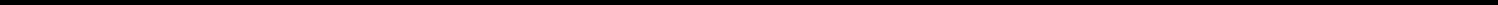 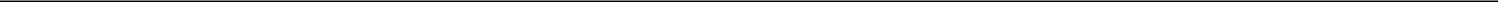 SECURITIES AND EXCHANGE COMMISSIONWashington, D.C. 20549SCHEDULE 14AProxy Statement Pursuant to Section 14(a) ofthe Securities Exchange Act of 1934 (Amendment No. )Filed by the Registrant ☒Filed by a Party other than the Registrant ☐Check the appropriate box:Preliminary Proxy StatementConfidential, for Use of the Commission Only (as permitted by Rule 14a-6(e)(2))Definitive Proxy StatementDefinitive Additional MaterialsSoliciting Material under §240.14a-12PRINCIPAL FINANCIAL GROUP, INC.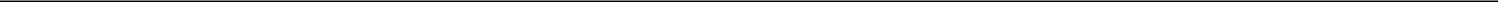 (Name of Registrant as Specified In Its Charter)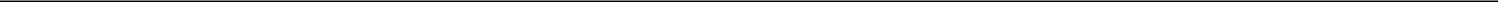 (Name of Person(s) Filing Proxy Statement, if other than the Registrant)Payment of Filing Fee (Check the appropriate box):No fee required.Fee computed on table below per Exchange Act Rules 14a-6(i)(1) and 0-11.Title of each class of securities to which transaction applies:Aggregate number of securities to which transaction applies:Per unit price or other underlying value of transaction computed pursuant to Exchange Act Rule 0-11 (set forth the amount on which the filing fee is calculated and state how it was determined):Proposed maximum aggregate value of transaction:Total fee paid:Fee paid previously with preliminary materials.Check box if any part of the fee is offset as provided by Exchange Act Rule 0-11(a)(2) and identify the filing for which the offsetting fee was paid previously. Identify the previous filing by registration statement number, or the Form or Schedule and the date of its filing.Amount Previously Paid:Form, Schedule or Registration Statement No.:Filing Party:Date Filed: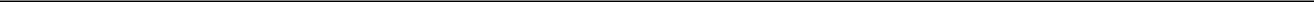 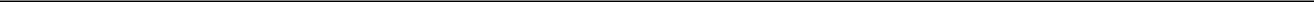 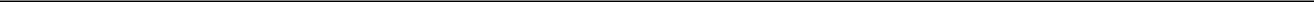 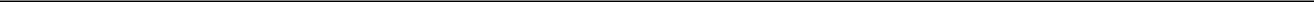 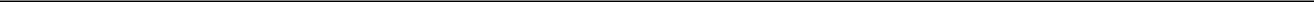 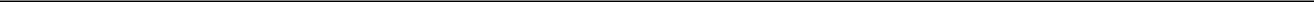 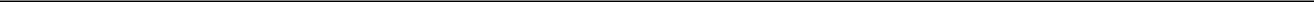 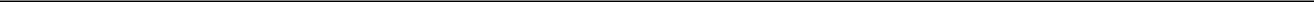 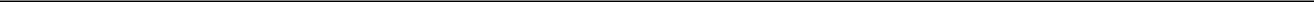 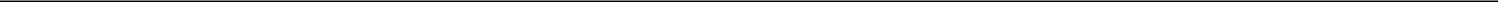 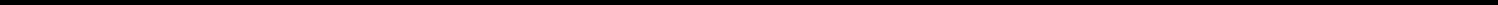 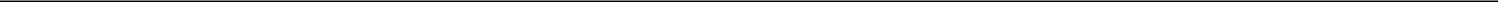 On April 27, 2021, Principal Financial Group, Inc. (the “Company”) announced the election of a new director to the Company’s Board of Directors effective July 1, 2021.On February 21, 2021, the Company entered into a cooperation agreement (the “Cooperation Agreement”) with Elliott Investment Management L.P., a Delaware limited partnership, Elliott Associates, L.P., a Delaware limited partnership, and Elliott International, L.P., a Cayman Islands limited partnership (collectively, “Elliott”).In accordance with the Cooperation Agreement, on April 26, 2021 the Board appointed Claudio Muruzábal to the Board as a Class I member, with an initial term expiring at the 2023 Annual Meeting, effective on July 1, 2021. The Board has affirmatively determined, upon the recommendation of its Nominating and Governance Committee, that Mr. Muruzábal is “independent” under the rules of the Nasdaq Global Select Market LLC.Mr. Muruzábal will receive compensation consistent with that received by the Company’s other non-employee directors. A description of the compensatory arrangements for non-employee directors is included in the Company’s proxy statement on Schedule 14A for the Company’s 2021 Annual Meeting of Stockholders, which was filed with the U.S. Securities and Exchange Commission on April 5, 2021. In connection with his election, the Company will enter into an indemnification agreement with Mr. Muruzábal similar to the indemnification agreement entered into with all other members of the Board, the form of which is filed as Exhibit 10.12.1 to the Company’s Annual Report on Form 10-K for the year ended December 31, 2020.There are no arrangements or understandings between the New Independent Director and any other person pursuant to which the New Independent Director, was elected to the Board, other than with respect to the Cooperation Agreement, the details of which were more fully disclosed in Item 1.01 and Exhibit 10.1 of the Company’s 8-K filed on February 22, 2021. There are no transactions in which the New Independent Director has or will have an interest that would be required to be disclosed pursuant to Item 404(a) of Regulation S-K under the Securities Exchange Act of 1934, as amended, at this time.Copied below is the press release issued by the Company announcing the election of Mr. Muruzábal:(Des Moines, Iowa) – Principal Financial Group® (Nasdaq: PFG) announced today that Claudio Muruzábal, president of SAP South Europe, Middle East, Africa and chairman of SAP Latin America & Caribbean, has been elected to the Principal® Board of Directors, effective July 1, 2021.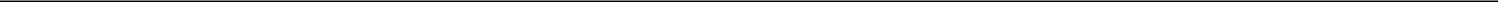 “Claudio brings immense global experience in many of the markets where Principal does business today, along with more than 25 years of leadership in the technology industry,” said Dan Houston, chairman, president and chief executive officer of Principal. “Claudio will bring valuable insight as we consider new and innovative approaches to delivering customer guidance and solutions, including through digital and direct channels. In addition, his personal commitment to advocating for education as a means of economic growth and social advancement pairs well with our purpose of helping more individuals and businesses access financial security.”Muruzábal joined SAP, a leader in enterprise application software and analytics and business intelligence, in 2015 as regional president for its Latin America and Caribbean operations with a focus on helping businesses thrive through digital innovation. In 2020, he assumed responsibility for the South Europe, Middle East, and Africa region which includes 75 countries, 24 offices, 5,000 employees, and more than 23,000 customers. Prior to joining SAP, Muruzábal was chief executive officer of SAP Partner, NEORIS, a global management and IT consulting business, and previously, vice president of Teradata/NCR in Latin America.A vocal supporter of education and entrepreneurship, Muruzábal is the Junior Achievement Americas vice chair and serves on the Council of the Americas Board. He was named one of the 100 Most Powerful Business People by Latin Trade Magazine in 2016, and was recognized as one of the HITEC Top 50 Most Influential and Notable Hispanic Professionals in IT Industry in LATAM and Spain in 2019. He holds a Global Executive MBA from Duke University, and a bachelor’s degree in Business Administration and Accounting from the Catholic University of Argentina.As previously announced, Principal entered into an agreement with Elliott Investment Management, LP (“Elliott”), one the company’s largest investors, pursuant to which the company would appoint two new independent directors and conduct a strategic review of its business mix, capital management, and capital deployment options. Muruzábal is the second new independent director announced in connection with this agreement, following the appointment of Maliz Beams on February 23, 2021. Beams previously served as CEO of Retirement Solutions of VOYA Financial, President and CEO of Individual and Institutional Services at TIAA-CREF, and Partner of Zurich Scudder Investments, among other leadership roles in the financial services industry.Principal will discuss the results of its strategic review, which is being led by the Board’s Finance Committee, at the company’s Investor Day, which will be held virtually on June 29, 2021. Additional details about the meeting will be shared closer to the date.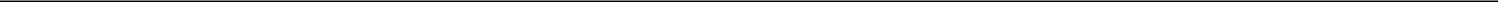 About Principal Financial Group®Principal Financial Group® (Nasdaq: PFG) is a global financial company with 17,000 employees1 passionate about improving the wealth and well-being of people and businesses. In business for more than 140 years, we’re helping more than 34 million customers2 plan, insure, invest, and retire, while working to support the communities where we do business, improve our planet, and build a diverse, inclusive workforce. Principal® is proud to be recognized as one of the World’s Most Ethical Companies3, a member of the Bloomberg Gender Equality Index, and a Top 10 “Best Places to Work in Money Management4.” Learn more about Principal and our commitment to sustainability, inclusion, and purpose at principal.com.As December 31,2020.2 As December 31,2020.3 Ethisphere Institute, 2021.4 Pensions & Investments, 2020.###Principal, Principal and symbol design and Principal Financial Group are trademarks and service marks of Principal Financial Services, Inc., a member of the Principal Financial Group®.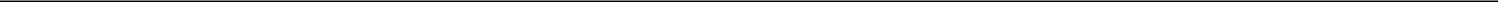 Release:On receipt, April 27, 2021On receipt, April 27, 2021On receipt, April 27, 2021On receipt, April 27, 2021On receipt, April 27, 2021Media contact:Jane Slusark, 515-362-0482, slusark.jane@principal.comJane Slusark, 515-362-0482, slusark.jane@principal.comJane Slusark, 515-362-0482, slusark.jane@principal.comJane Slusark, 515-362-0482, slusark.jane@principal.comJane Slusark, 515-362-0482, slusark.jane@principal.comInvestor contact:John Egan, 515-235-9500, egan.john@principal.comJohn Egan, 515-235-9500, egan.john@principal.comJohn Egan, 515-235-9500, egan.john@principal.comJohn Egan, 515-235-9500, egan.john@principal.comJohn Egan, 515-235-9500, egan.john@principal.comPrincipal Financial Group names Claudio Muruzábal to Board of DirectorsPrincipal Financial Group names Claudio Muruzábal to Board of DirectorsPrincipal Financial Group names Claudio Muruzábal to Board of DirectorsPrincipal Financial Group names Claudio Muruzábal to Board of DirectorsPrincipal Financial Group names Claudio Muruzábal to Board of DirectorsInvestor Day to be held on June 29Investor Day to be held on June 29Investor Day to be held on June 29